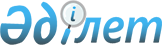 "2008 жылы жекешелендіруге және оның алдын ала жүргізілетін сатыларына жататын Шығыс Қазақстан облысының коммуналдық меншік объектілерінің    тізбесі туралы" 2008 жылғы 7 наурыздағы № 484 қаулыға өзгерістер енгізу туралы
					
			Күшін жойған
			
			
		
					Шығыс Қазақстан облыстық әкімдігінің 2008 жылғы 09 желтоқсандағы N 223 қаулысы. Шығыс Қазақстан облысының Әділет департаментінде 2009 жылғы 06 қаңтарда N 2492 тіркелді. Қаулының қабылдау мерзімінің өтуіне байланысты қолдану тоқтатылды - ШҚО әділет департаменті 2009 жылғы 1 шілдедегі N 06-11-6929 хатымен


      






Ескерту. Қаулының қабылдау мерзімінің өтуіне байланысты қолдану тоқтатылды - ШҚО әділет департаменті 2009.07.01 N 06-11-6929 хатымен.



      "Қазақстан Республикасындағы жергілікті мемлекеттік басқару туралы" Қазақстан Республикасы Заңының 27-бабы 1-тармағының 
 2) тармақшасына 
, "Жекешелендіру туралы" Қазақстан Республикасының   
 Заңына 
 сәйкес, Шығыс Қазақстан облысының қалалары мен аудандары әкімдерінің, сондай-ақ облыстық басқармалардың қолдаухаттары негізінде, Шығыс Қазақстан облысының әкімдігі 

Қ


АУЛЫ ЕТЕДІ: 






      1. "2008 жылы жекешелендіруге және оның алдын ала жүргізілетін сатыларына жататын Шығыс Қазақстан облысының коммуналдық меншік объектілерінің тізбесі туралы" Шығыс Қазақстан облысы әкімдігінің 2008 жылғы 7 наурыздағы № 484 
 қаулысына 
 (Нормативтік құқықтық актілерді мемлекеттік тіркеу тізілімінде № 2478 болып тіркелген, 2008 жылғы 3 сәуірдегі № 40-41 "Дидар", 2008 жылғы 3 сәуірдегі № 47-48 "Рудный Алтай" облыстық газеттерінде жарияланған), "2008 жылы жекешелендіруге және оның алдын ала жүргізілетін сатыларына жататын Шығыс Қазақстан облысының коммуналдық меншік объектілерінің тізбесі туралы" 2008 жылғы 7 наурыздағы № 484 қаулыға өзгерістер енгізу туралы" Шығыс Қазақстан облысы әкімдігінің 2008 жылғы 10 шілдедегі № 67 
 қаулысымен 
 енгізілген өзгерістерімен (Нормативтік құқықтық актілерді мемлекеттік тіркеу тізілімінде № 2489 болып тіркелген, 2008 жылғы 19 тамыздағы № 111 "Дидар", 2008 жылғы 19 тамыздағы № 122 "Рудный Алтай" облыстық газеттерінде жарияланған) мынадай өзгерістер енгізілсін:





      Аталған қаулымен бекітілген 2008 жылы жекешелендіруге және оның алдын ала жүргізілетін сатыларына жататын Шығыс Қазақстан облысының коммуналдық меншік объектілерінің тізбесі осы қаулының қосымшасына сәйкес жаңа редакцияда жазылсын.





      3. Осы қаулы алғаш ресми жарияланған күнінен кейін он күнтізбелік күн өткен соң қолданысқа енгiзiледi.


      Облыс әкімі               Ә. БЕРГЕНЕВ

 




Шығыс Қазақстан облысы



әкімдігінің 2008 жылғы



9 желтоқсандағы № 223



қаулысына қосымша

Шығыс Қазақстан облысы



әкімдігінің 2008 жылғы



7 наурыздағы № 484 қаулысымен



бекітілді



2008 жылы жекешелендіруге және оның алдын ала жүргізілетін сатыларына жататын Шығыс Қазақстан облысының коммуналдық меншік объектілерінің тізбесі




      Шығыс Қазақстан облысы




      қаржы басқармасының бастығы    А. Құрманғалиев


					© 2012. Қазақстан Республикасы Әділет министрлігінің «Қазақстан Республикасының Заңнама және құқықтық ақпарат институты» ШЖҚ РМК
				

№




р/с



Объектіні


ң


 атауы



Объектіні


ң




орналас


қ


ан жері


1

2

3

1.

"Шығыс Қазақстан облысының Астана қаласындағы өкілдігі" коммуналдық мемлекеттік қазыналық кәсіпорыны және құрылысы аяқталмаған "Шығыс Қазақстан облысы әкімдігінің Астана қаласындағы өкілдігі" 

Астана қаласы, Вавилов көшесі, 18

2.

ВАЗ-21099 автомобилі, м/н F 547 KP, 1996 жылы шыққан

Өскемен қаласы, Ворошилов көшесі,1

3.

ГАЗ-31029 автомобилі, м/н F 203 KP, 1994 жылы шыққан

Өскемен қаласы, Ворошилов көшесі,1

4.

УАЗ-31512 автомобилі, м/н F 187 KP, 1995 жылы шыққан

Өскемен қаласы, Ворошилов көшесі,1

5.

УАЗ-31512 автомобилі, м/н F 261 KP, 1995 жылы шыққан

Өскемен қаласы, Ворошилов көшесі,1

6.

ВАЗ-21061 автомобилі, м/н F 335 АС, 2000 жылы шыққан

Өскемен қаласы, Ворошилов көшесі, 1

7.

ВАЗ-21061 автомобилі, м/н F 334 АС, 2000 жылы шыққан

Өскемен қаласы, Ворошилов көшесі, 1

8.

ВАЗ-21074 автомобилі, м/н F 339 KP, 1998 жылы шыққан

Семей қаласы, Б. Момышұлы көшесі, 17

9.

ВАЗ-21074 автомобилі, м/н F 340 АС, 1998 жылы шыққан

Семей қаласы, Б. Момышұлы көшесі, 17

10.

ВАЗ-21074 автомобилі, м/н F 331 KP, 1998 жылы шыққан

Семей қаласы, Б. Момышұлы көшесі, 17

11.

ВАЗ-21074 автомобилі, м/н F 060 KP, 1998 жылы шыққан

Семей қаласы, Б. Момышұлы көшесі, 17

12.

ВАЗ-21074 автомобилі, м/н F 309 KP, 1998 жылы шыққан

Семей қаласы, Б. Момышұлы көшесі, 17

13.

ВАЗ-2121 Нива автомобилі, м/н F 264 AL, 1991 жылы шыққан

Семей қаласы, Индустриальный көшесі, 27

14.

ГАЗ-3110-121 автомобилі, м/н F 293 КТ, 2004 жылы шыққан

Семей қаласы, Интернациональный көшесі, 8

15.

ГАЗ-31029 автомобилі, м/н F 464 ОО, 1992 жылы шыққан

Семей қаласы, Қайнар ауылы

16.

УАЗ-31512 автомобилі, м/н U 063 AA, 1993 жылы шыққан

Семей қаласы, Қараөлең ауылы

17.

ГАЗ-2410 автомобилі, м/н U 934 AB, 1991 жылы шыққан

Семей қаласы, Знаменка ауылы

18.

ГАЗ-31029 автомобилі, м/н F 175 KP, 1993 жылы шыққан

Семей қаласы, Ақбұлақ ауылы

19.

УАЗ-31512 автомобилі, м/н U 017 BB, 1993 жылы шыққан

Семей қаласы, Ақбұлақ ауылы

20.

ГАЗ-31029 автомобилі, м/н F 502 KP, 1993 жылы шыққан

Семей қаласы Танат ауылы

21.

УАЗ-31512 автомобилі, м/н 4282 СПА, 1990 жылы шыққан

Семей қаласы Танат ауылы

22.

"Урал" М 67/36 мотоциклы коляскасымен, м/н 2213 СПА, 1982 жылы шыққан

Семей қаласы Новобаженово ауылы

23.

УАЗ-31519 автомобилі, м/н F 152 АА, 1997 жылы шыққан

Абай ауданы, Қарауыл ауылы

24.

УАЗ-3962-01 автомобилі, м/н F 644 DB, 1995 жылы шыққан

Аягөз ауданы, Баршатас ауылы

25.

ВАЗ-21061 автомобилі, м/н F 318 AS, 1996 жылы шыққан

Бесқарағай ауданы, Беген ауылы

26.

ГАЗ-3110 автомобилі, м/н U 071 AО, 1993 жылы шыққан

Бесқарағай ауданы, Бозтал ауылы

27.

ГАЗ-2410 автомобилі, м/н F 953 АК, 1991 жылы шыққан

Глубокое ауданы, Белоусовка кенті

28.

УАЗ-31512 автомобилі, м/н F 138 АЕ, 1994 жылы шыққан

Зырян ауданы, Серебрянск қаласы

29.

УАЗ-31512 автомобилі, м/н F 094 DT, 1994 жылы шыққан

Зырян ауданы, Феклистовка ауылы

30.

ГАЗ-3110 автомобилі, м/н F 634 AL, 1999 жылы шыққан

Катонқарағай ауданы, Большенарым ауылы

31.

ВАЗ-2121 Нива автомобилі, м/н F 251 AК, 1992 жылы шыққан

Күршім ауданы, Күршім ауылы, Исабеков көшесі, 31

32.

"Daewoo Espero" автомобилі, м/н F 840 AS, 1997 жылы шыққан

Күршім ауданы, Күршім ауылы, Ибежанов көшесі, 23

33.

УАЗ-3151910 автомобилі, м/н F 945 AS, 1998 жылы шыққан 

Күршім ауданы, Күршім ауылы, Ибежанов көшесі, 23

34.

ГАЗ-31029 Волга автомобилі, м/н F 950 AS, 1993 жылы шыққан

Күршім ауданы, Қалжыр ауылы

35.

УАЗ-31512-027 автомобилі, м/н F 882 АК, 1994 жылы шыққан

Күршім ауданы, Алексеевка ауылы

36.

"Nissan Mistral" автомобилі, м/н F 107 РВ, 1996 жылы шыққан

Ұлан ауданы, Белогор кенті, Ленин көшесі, 48

37.

ВАЗ-21065 автомобилі, м/н F 507 КМ, 2001 жылы шыққан

Ұлан ауданы, Молодежный кенті

38.

ВАЗ-2121 автомобилі, м/н F 884 АL, 1992 жылы щыққан

Ұлан ауданы,  Молодежный кенті

39.

Кубань Г1а 1-02 автобусы, м/н F 649 DR, 1989 жылы шыққан

Ұлан ауданы,  Молодежный кенті

40.

"Ниссан-Террано" автомобилі,  м/н U 055 АA, 1997 жылы шыққан

Үржар ауданы, Үржар ауылы

41.

"Skoda Oktavia" автомобилі, м/н F 131 AА, 2002 жылы шыққан

Үржар ауданы, Үржар ауылы, Абылайхан көшесі, 122

42.

"Daewoo Espero" автомобилі,  м/н F 276 AA, 1997 жылы шыққан

Үржар ауданы, Үржар ауылы, Абылайхан көшесі, 122

43.

ГАЗ-3110-411 автомобилі, м/н F 281 AА, 2003 жылы шыққан

Үржар ауданы, Үржар ауылы, Абылайхан көшесі, 22

44.

1966 бас қой

Үржар ауданы, Қарақол ауылы

45.

6 бас ірі қара мал

Үржар ауданы, Қарақол ауылы

46. 

21 бас жылқы

Үржар ауданы, Қарақол ауылы
